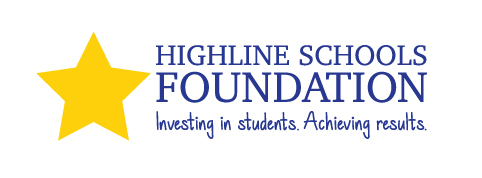 Campaign Email #2 (to send out near the middle of the campaign)Subject Line: Invest in Students. Achieve Results.I hope you’ve had a chance to think about how you can support the Employee Giving Campaign this year. Our goal as a district is to raise $70,000 for Highline Schools Foundation (HSF). What will these funds do? Here are just a few examples of how giving to Highline Schools Foundation can do…A Gift of $600 (or $50 per pay period for 12 months) could provide grocery store gift cards to help 12 Highline families provide food for their families.A Gift of $120 (or $10 per pay period for 12 months) could provide shoes for 12 elementary school students.I’m asking you to give generously through this year’s campaign to support Highline Schools Foundation. We’re trying to make it easier this year as you can now fill out your forms online. For payroll deductions to Highline Schools Foundation, click HERE.For cash or credit card gifts to Highline Schools Foundation, click HERE.If you prefer to write a check or give cash, please print out a copy of the form and attach your donation. You can send those to Highline Schools Foundation at 15675 Ambaum Blvd SW, Burien, WA 98166.[Add information here about any building specific things that you are doing to raise funds and excitement.]Thank you. Together, we can invest in students and achieve results.